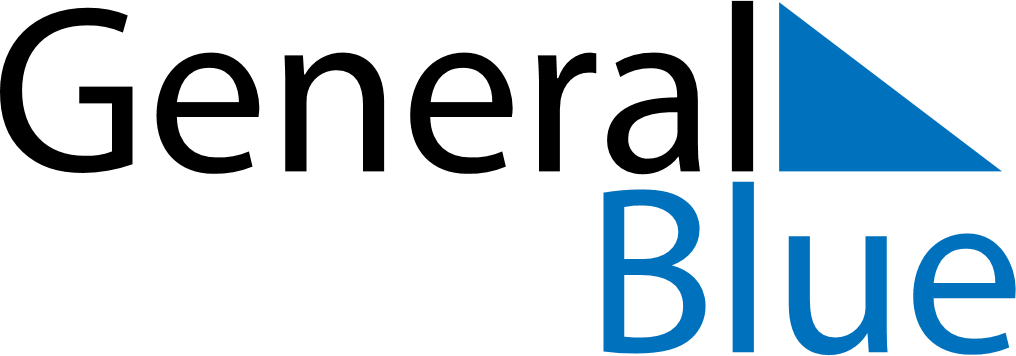 August 2023August 2023August 2023August 2023August 2023August 2023Dominican RepublicDominican RepublicDominican RepublicDominican RepublicDominican RepublicDominican RepublicMondayTuesdayWednesdayThursdayFridaySaturdaySunday1234567891011121314151617181920Restoration Day2122232425262728293031NOTES